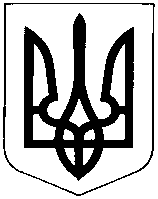 УКРАЇНАХМЕЛЬНИЦЬКА ОБЛАСТЬНОВОУШИЦЬКА СЕЛИЩНА РАДАНОВОУШИЦЬКОЇ СЕЛИЩНОЇ ОБ’ЄДНАНОЇ  ТЕРИТОРІАЛЬНОЇ ГРОМАДИР І Ш Е Н Н Япозачергової  сесії селищної ради VІІ скликаннявід 11 квітня 2019 року №25                                                                               смт Нова УшицяКеруючись статтями 12, 116 Земельного кодексу України, статтею 26 Закону України „Про місцеве самоврядування в Україні”, статтею 30 Закону України «Про оренду землі», статтею 13 Закону України «Про порядок виділення в натурі (на місцевості) земельних ділянок власниками земельних часток (паїв)», розглянувши заяви згідно переліку, селищна рада вирішила:	1 Внести зміни до договорів оренди, а саме:	1.1  Замінити сторони у договорах оренди земельних ділянок (невитребувані земельні частки (паї)), від 15 липня 2016 року №13/2016, №14/2016, №15/2016, №17/2016, №18/2016 шляхом укладення додаткової угоди про заміну сторін у договорах, а саме: замінити:       - орендодавця Новоушицьку районну державну адміністрацію в особі голови районної державної адміністрації Танасійчука Юрія Сергійовича на Новоушицьку селищну раду в особі селищного голови Московчука Олега Васильовича, що діє на підставі Закону України «Про місцеве самоврядування в Україні».       -орендаря Грищука Анатолійя Валерійовича на нового орендаря: фермерське господарство «Грищук» (ідентифікаційний код 21323500).	1.1.2. Встановити, що права та обов’язки орендаря, за договорами оренди, новий орендар набуває у повному обсязі з моменту підписання додаткової угоди про заміну сторони у договорі. 	1.2 Внести зміни до договору оренди земельних ділянок від 10 жовтня 2008 року №062/08, укладеного між райдержадміністрацією та ТОВ «АГРОДНІСТЕР», змінивши сторону договору та виклавши пункти 2, 5, 9 цього договору та додаток до нього в новій редакції: «Замінити орендодавця Новоушицьку районну державну адміністрацію в особі голови районної державної адміністрації Танасійчука Юрія Сергійовича на Новоушицьку селищну раду в особі селищного голови Московчука Олега Васильовича, що діє на підставі Закону України «Про місцеве самоврядування в Україні».«2. В оренду передаються земельні ділянки (за межами с.Ставчани, з земель колишнього КСП «Нива» Новоушицького району Хмельницької області) за переліком згідно з додатком до цього договору».«5. Нормативна грошова оцінка земельних ділянок становить 690903,96 грн». «9. Орендна плата вноситься орендарем у грошовій формі і становить 48363,28 грн за рік, що складає 7% від нормативної грошової оцінки земельної ділянки.      Обчислення розміру орендної плати за земельну ділянку здійснюється з урахуванням коефіцієнтів індексації.      Орендна плата вноситься орендарем щомісячно рівними частками та становить 4030,28 грн за податковий період, який дорівнює календарному місяцю, протягом 30 календарних днів, що настають за останнім календарним днем податкового (звітного) місяця».	1.3 Внести зміни до договору оренди земельних ділянок від 10 жовтня 2008 року №063/08, укладеного між райдержадміністрацією та ТОВ «АГРОДНІСТЕР», змінивши сторону договору та виклавши пункти 2, 5, 9 цього договору та додаток до нього в новій редакції: «Замінити орендодавця Новоушицьку районну державну адміністрацію в особі голови районної державної адміністрації Танасійчука Юрія Сергійовича на Новоушицьку селищну раду в особі селищного голови Московчука Олега Васильовича, що діє на підставі Закону України «Про місцеве самоврядування в Україні».«2. В оренду передаються земельні ділянки (за межами с.Вільховець і с.Нова Гута, з земель колишнього КСП ім.Кірова Новоушицького району Хмельницької області) за переліком згідно з додатком до цього договору».«5. Нормативна грошова оцінка земельних ділянок становить 2027601,35 грн». «9. Орендна плата вноситься орендарем у грошовій формі і становить 141932,09 грн за рік, що складає 7% від нормативної грошової оцінки земельної ділянки.    Обчислення розміру орендної плати за земельну ділянку здійснюється з урахуванням коефіцієнтів індексації.   Орендна плата вноситься орендарем щомісячно рівними частками та становить 11827,68 грн за податковий період, який дорівнює календарному місяцю, протягом 30 календарних днів, що настають за останнім календарним днем податкового (звітного) місяця».	1.4 Внести зміни до договору оренди земельних ділянок від 25 серпня 2009 року №021/09, укладеного між районною державною адміністрацією та СТОВ «Агрофірма Україна», змінивши сторону договору та виклавши пункти 2, 5, 9 та додаток до нього у новій редакції: «Замінити орендодавця Новоушицьку районну державну адміністрацію в особі голови районної державної адміністрації Танасійчука Юрія Сергійовича на Новоушицьку селищну раду в особі селищного голови Московчука Олега Васильовича, що діє на підставі Закону України «Про місцеве самоврядування в Україні».«2. В оренду передаються земельні ділянки (не витребувані земельні частки (паї)за межами с.Струга, з земель колишнього КСП ім. Петровського Новоушицького району Хмельницької області) за переліком згідно з додатком до цього договору».«5. Нормативна грошова оцінка земельних ділянок становить 1642541,04 грн». «9. Орендна плата вноситься орендарем у грошовій формі і становить 114977,88 грн за рік, що складає 7% від нормативної грошової оцінки земельної ділянки.     Обчислення розміру орендної плати за земельну ділянку здійснюється з урахуванням коефіцієнтів індексації. Орендна плата вноситься орендарем щомісячно рівними частками та становить 9581,49 грн за податковий період, який дорівнює календарному місяцю, протягом 30 календарних днів, що настають за останнім календарним днем податкового (звітного) місяця». 	1.5 Внести зміни до договору оренди земельної діляноки від 26 червня 2014 року укладеного між Головним Управлінням Держземаганства у Хмельницькій області та Сивуном Павлом Сергійовичем, виклавши преамбулу та пункти 4,7,8,11  у новій редакції: «Орендодавець: Новоушицька селищна рада в особі селищного голови Московчука Олега Васильовича, що діє на підставі Закону України «Про місцеве самоврядування в Україні»».«4. Нормативна грошова оцінка земельної ділянки становить 211631,06 грн». «7. Договір укладено на 49 років( у разі укладання договору оренди землі для ведення товарного сільськогосподарського виробництва – з урахуванням ротації культур згідно з проекто землеустрою). Після закінчення строку дії договору орендар має переважне право поновлення його на новий строк. У цьому разі орендар повинен не пізніше ніж за 30 днів до закінчення строку дії договору повідомити письмово орендодавця про намір продовжити дію.»«8. Орендна плата вноситься орендарем у грошовій формі і становить 21163 грн.11коп. за рік, (щомісячно в рівній долі та становить 1763,60 грн, але не пізніше 30 числа поточного місяця).»«11. Обчислення розміру орендної плати за землі комунальної власності здійснюється з розрахунку 10% від нормативної грошової оцінки з урахуванням їх цільового призначення та коефіцієнтів індексації, визначених законодавством за затвердженими Кабінетом Міністрів України формами,що заповнюються під час укладання або зміни умов договору оренди чи продовження його дії.» 	1.6 Внести зміни до договору оренди земельної ділянки від 22 травня 2015 року укладеного між Головним Управлінням Держземаганства у Хмельницькій області та Вашеняком Анатолієм Мкилойовичем, змінивши сторони договору та виклавши пункти 1, 2, 4, 9 у новій редакції: «Замінити орендодавця Головне Управління Держземаганства у Хмельницькій області на Новоушицьку селищну раду в особі селищного голови Московчука Олега Васильовича, що діє на підставі Закону України «Про місцеве самоврядування в Україні». Орендаря Вашеняка Анатолія Мкилойовича на нового орендаря: Вашеняк Людмилу Іванівну (ідентифікаційний номер 2396802883)«1.Орендодавець надає, а орендар приймає в строкове платне користування земельні ділянки для городництва згідно додатку, які знаходяться за межами села Рудківці, Новоушицького району, Хмельницької області.»«2. В оренду передаються земельні ділянки загальною площею 5,4584га.»«4. Нормативна грошова оцінка земельних ділянок становить 70544,96грн.»«9. Орендна плата вноситься орендарем у формі грошової оплати в розмірі 9 % від нормативної грошової оцінки земельних ділянок, що складає 6349 грн. 05 коп на рік.»	1.7 Внести зміни до договору оренди земельної ділянки від 03 грудня 2012 року № 80/2012 укладеного між Новоушицькою районою державною адміністрацією та Гречанюком Юрієм Валерійовичем, змінивши сторону договору та виклавши пункти 1, 4, 8.1, 8.2 у новій редакції: «Замінити орендодавця Новоушицьку районну державну адміністрацію на Новоушицьку селищну раду в особі селищного голови Московчука Олега Васильовича, що діє на підставі Закону України «Про місцеве самоврядування в Україні».«1. Орендодавець надає, а орендар приймає в строкове платне користування земельну ділянку кадастровий номер 6823383000:05:001:0411 для ведення фермерського господарства на території Івашковецького старостинського округу, Новоушицького району, Хмельницької області.»«4. Нормативна грошова оцінка земельної ділянки становить 377944грн»«8.1 Орендна плата вноситься орендарем у розмірі 5 % від нормативної грошової оцінки земельної ділянки, що становить 18897 грн. 20коп. на рік.»«8.2 Орендна плата вноситься орендарем у грошовій формі рівними частинами, що становить 1574 грн 77 коп., за податковий період, який дорівнює календарному місяцю, щомісяця протягом 30 календарних днів, що настають за останім днем податкового(звітного) місяця.»	1.8 Внести зміни до договору оренди земельної ділянки від 03 грудня 2012 року № 79/2012 укладеного між Новоушицькою районою державною адміністрацією та Гречанюком Юрієм Валерійовичем, змінивши сторону договору та виклавши пункти 1, 4, 8.1, 8.2 у новій редакції: «Замінити орендодавця Новоушицьку районну державну адміністрацію на Новоушицьку селищну раду в особі селищного голови Московчука Олега Васильовича, що діє на підставі Закону України «Про місцеве самоврядування в Україні».«1. Орендодавець надає, а орендар приймає в строкове платне користування земельну ділянку кадастровий номер 6823383000:04:001:0319 для ведення фермерського господарства на території Івашковецького старостинського округу, Новоушицького району, Хмельницької області.»«4. Нормативна грошова оцінка земельної ділянки становить 397556 грн 82 коп»«8.1 Орендна плата вноситься орендарем у розмірі 5 % від нормативної грошової оцінки земельної ділянки, що становить 19877 грн. 84коп. на рік.»«8.2 Орендна плата вноситься орендарем у грошовій формі рівними частинами, що становить 1656 грн 49 коп., за податковий період, який дорівнює календарному місяцю, щомісяця протягом 30 календарних днів, що настають за останім днем податкового(звітного) місяця.»	1.9 Внести зміни до договору оренди земельної ділянки від 25 листопада 2010 року №057/10 укладеного між Новоушицькою районою державною адміністрацією та ТОВ «Сварог Дністер», змінивши сторону договору та виклавши пункти 2, 5, 9, та додаток до нього у новій редакції: «Замінити орендодавця Новоушицьку районну державну адміністрацію на Новоушицьку селищну раду в особі селищного голови Московчука Олега Васильовича, що діє на підставі Закону України «Про місцеве самоврядування в Україні».«2. В оренду передаються земельні ділянки ( за межами с. Браїлівка, Новоушицького району, Хельницької області, з земель колишнього КСП «Поділля») за перліком згідно з додатком до цього договору».«5. Нормативно грошова оцінка земельної ділянки становить 1983100 грн 50 коп»«9. Орендна плата вноситься орендарем у грошовій формі і становить 138817,04 грн за рік, що складає 7 % від нормативної грошової оцінки земельної ділянки. Орендна плата вноситься орендарем щомісячно рівними частками та становить 11568,09грн за податковий період, який дорівнює календарному місяцю, протягом 30 календарних днів, що настають за останім календарним днем податкового (звітного) місяця».	1.10 Внести зміни до договору оренди земельної ділянки від 24 липня 2009 року №018/09 укладеного між Новоушицькою районою державною адміністрацією та ТОВ «Сварог Дністер», змінивши сторону договору та виклавши пункти 2, 5, 9, та додаток до нього у новій редакції: «Замінити орендодавця Новоушицьку районну державну адміністрацію на Новоушицьку селищну раду в особі селищного голови Московчука Олега Васильовича, що діє на підставі Закону України «Про місцеве самоврядування в Україні».«2. В оренду передаються земельні ділянки ( за межами с. Слобідка, Новоушицького району, Хельницької області, з земель колишнього КСП ім. Шевченка) за перліком згідно з додатком до цього договору».«5. Нормативно грошова оцінка земельної ділянки становить 1440379 грн 98 коп»«9. Орендна плата вноситься орендарем у грошовій формі і становить 100826,60 грн за рік, що складає 7 % від нормативної грошової оцінки земельної ділянки. Орендна плата вноситься орендарем щомісячно рівними частками та становить 8402,22грн за податковий період, який дорівнює календарному місяцю, протягом 30 календарних днів, що настають за останім календарним днем податкового (звітного) місяця».	1.11 Внести зміни до договору оренди земельної ділянки від 24 липня 2009 року №019/09 укладеного між Новоушицькою районою державною адміністрацією та ТОВ «Сварог Дністер», змінивши сторону договору та виклавши пункти 2, 5, 9,11 та додаток до нього у новій редакції: «Замінити орендодавця Новоушицьку районну державну адміністрацію на Новоушицьку селищну раду в особі селищного голови Московчука Олега Васильовича, що діє на підставі Закону України «Про місцеве самоврядування в Україні».«2. В оренду передаються земельні ділянки ( за межами с. Куча, Новоушицького району, Хельницької області, з земель колишнього КСП ім. Карла Маркса) за перліком згідно з додатком до цього договору, загальною площею 27,01га.».«5. Нормативно грошова оцінка земельної ділянки становить 755405 грн 52 коп»«9. Орендна плата вноситься орендарем у грошовій формі і становить 52878,39 грн за рік, що складає 7 % від нормативної грошової оцінки земельної ділянки. Обчислення розміру орендної плати за земельну ділянку здійснюється з урахуванням коефіцієнтів індексації.Орендна плата вноситься орендарем щомісячно рівними частинами та становить  4406,54грн за податковий період, який дорівнює календарному місяцю, протягом 30 календарних днів, що настають за останім календарним днем податкового (звітного) місяця».	1.12 Внести зміни шляхом припинення дії договору оренди земельної ділянки №004/2018, укладеного 02 січня 2018 року між райдержадміністрацією та ТОВ «Сварог Дністер», щодо земельної ділянки №209 площею 2,5941 га (рілля), кадастровий номер 6823385000:03:001:0308.	1.13 Внести зміни шляхом припинення дії договору оренди земельної ділянки №019/2018, укладеного 02 січня 2018 року між райдержадміністрацією та ТОВ «Сварог Дністер», щодо земельної ділянки №724 площею 1,7700 га (рілля), кадастровий номер 6823385000:05:001:0343.         	 2. Рекомендувати відділу у Новоушицькому районі Головного управління Держгеокадастру у Хмельницькій області внести зміни до Державного земельного кадастру.3. Контроль за виконанням рішення покласти на постійну комісію Новоушицької селищної ради з питань містобудування, будівництва, земельних відносин та охорони навколишнього природного середовища.Селищний голова						О. МосковчукПЕРЕЛІК
земельних ділянок, які орендуються ТОВ «АГРО-ДНІСТЕР» відповідно до договору оренди земельних ділянок від 10 жовтня 2008 року №062/08, укладеного між Новоушицькою селищною радою та ТОВ «АГРО-ДНІСТЕР»
(з земель колишнього КСП «Нива», за межами с.Ставчани)ПЕРЕЛІК
земельних ділянок, які орендуються ТОВ «АГРО-ДНІСТЕР» відповідно до договору оренди земельних ділянок від 30 жовтня 2008 року №063/08, укладеного між Новоушицькою селищною радою та ТОВ «АГРО-ДНІСТЕР»
(з земель колишнього КСП ім.Кірова, за межами с.Вільховець і с.Нова Гута)ПЕРЕЛІК
земельних ділянок, які перебувають в оренді сільськогосподарського ТОВ «АГРОФІРМА УКРАЇНА» відповідно до договору оренди земельних ділянок від 25 серпня 2009 року №21/09, укладеного між Новоушицькою селищною радою та сільськогосподарським ТОВ «АГРОФІРМА УКРАЇНА»
(із земель колишнього КСП ім. Петровського за межами с.Струга)
ПЕРЕЛІК
земельних ділянок, які передаються в оренду Вашеняк Людмилі Іванівні відповідно до додаткової угоди до договору оренди земельних ділянок від 22 травня 2015 року №17.
ПЕРЕЛІК
земельних ділянок, які орендуються ТОВ «СВАРОГ-ДНІСТЕР» відповідно до договору оренди земельних ділянок від 25 листопада 2010 року №057/10,
укладеного між Новоушицькою селищною радою та ТОВ «СВАРОГ-ДНІСТЕР»
(за межами с.Браїлівка, з земель колишнього КСП «Поділля» Новоушицького району Хмельницької області)
(зі змінами)ПЕРЕЛІК
земельних ділянок, які орендуються ТОВ «СВАРОГ-ДНІСТЕР» відповідно до договору оренди земельних ділянок від 24 липня 2009 року №018/09,
укладеного між Новоушицькою селищною радою та ТОВ «СВАРОГ-ДНІСТЕР»
(за межами с.Слобідка, з земель колишнього КСП ім. Шевченка Новоушицького району Хмельницької області)
(зі змінами)ПЕРЕЛІК
земельних ділянок, які передаються в оренду ТОВ «СВАРОГ-ДНІСТЕР» відповідно до договору оренди земельних ділянок від від 24 липня 2009 року №019/09, укладеного між райдержадміністрацією та ТОВ «СВАРОГ-ДНІСТЕР»
(з земель колишнього КСП ім. Карла Маркса, за межами с.Куча)
(зі змінами)Секретар ради 								С. МегельПро внесення змін до договорів оренди земельних ділянокДодаток 1.2до Рішення  сесії селищної радивід 11 квітня №№ зп№ ділянкиПлоща, га130,8600140,8600191,0100200,8600220,8600230,8600410,5100440,5100490,5100530,5100540,8200550,8300560,5100570,5100720,8600801,0500831,0500841,0500851,0500941,140095-962,25001240,67001881,18002190,65002200,65002320,65002330,65002561,05002571,05002690,65002710,65002720,65003150,73003460,76003630,67003750,65005570,9200Всього:30,70Додаток 1.3до Рішення  сесії селищної радивід 11квітня №№ зп№ ділянкиПлоща, га11,190081,090091,1200101,1200121,1100640,8400740,7400800,7400930,74001210,74001220,74001341,08001521,15001551,17001760,74001910,74001961,33001981,33001990,74002000,74002010,74002070,74002161,33002181,19002191,18002220,74002230,74002320,67002350,90002421,08002431,08002461,08002471,08002550,67002730,67002770,67002850,67003090,67003211,53003350,67003420,67003541,07003690,67003941,05004421,08004451,08004610,67004620,67004690,67004710,67004870,98005551,0805561,05005760,67005881,08005921,08006050,67006190,68006460,67006510,67006760,94007030,99007040,99007161,23007371,19007381,18007451,03007571,01007581,02007591,06007601,06007611,01007641,08007651,09007661,08007670,97007730,97007760,97007951,22007971,22008030,67008070,68008080,72008101,08008130,84008150,68008310,67008351,13008381,21008391,22009060,69009161,12009271,04009660,67009730,68009920,75009950,98009960,970010151,220010210,970010221,140010231,220010241,2200Всього97,10Додаток 1.4до Рішення  сесії селищної радивід 11квітня №№ зп№ ділянкиПлоща, га1111,271131,282031,272311,272971,992981,973111,273231,313281,293511,683521,673581,293601,293711,273991,274001,274251,744261,284811,274841,935001,316871,347871,998031,998051,99Проектні польові дороги:Проектні польові дороги:4,47Всього:Всього:41,97Додаток 1.6до Рішення  сесії селищної радивід 11квітня №№ зпкадастровий№ ділянкиПлоща, га1.6823386500:07:001:08032,0000            2.6823386500:07:001:08042,0000            3.6823386500:07:001:08051,4584Всього:5,4584Додаток 1.9до Рішення  сесії селищної радивід 11 квітня №№ зп№ ділянкиПлоща, га45-465,6295252,0859262,0332562,0540691,55361021,36931071,49121182,81421471,74661572,41691751,96151771,70961781,41981792,52171802,66971811,56541821,36921831,36921841,37001852,30191892,13301932,20961942,81451952,64761962,09481972,44811982,37741992,32152002,29332012,28402022,30942081,78382831,51522961,51752971,37272981,37043281,95423292,45463430,85864092,24484102,65224481,36904711,3717Проектні польові дороги:3,32Всього:91,1703Додаток 1.10до Рішення  сесії селищної радивід 11 квітня №№ зп№ ділянкиПлоща, га11,96131,95191,95621,48691,59701,47761,951191,351671,991871,962381,732401,522501,062561,192571,092781,353111,063181,063191,06366-3672,113741,063811,063851,064191,304281,944361,524371,434381,344391,214401,224411,244421,274431,304441,304451,304461,254471,164481,164491,25Всього:55,25Додаток 1.11до Рішення  сесії селищної радивід 11 квітня №№ зп№ ділянкиПлоща, га2743,472763,262812,452822,532863,175471,665711,955721,675731,676131,666141,746151,78Всього:27,01